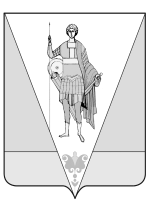 администрация МУНИЦИПАЛЬНОГО ОБРАЗОВАНИЯ«ВЕРХНЕТОЕМСКИЙ МУНИЦИПАЛЬНЫЙ РАЙОН»П О С Т А Н О В Л Е Н И Е   от 14 мая 2019 года № 16/2с. Верхняя ТоймаО внесении изменения в постановление администрации муниципального образования «Верхнетоемский муниципальный район» от 11 апреля 2019 года № 16/1В соответствии с Федеральным законом от 27 июля 2010 года № 210-ФЗ «Об организации предоставления государственных и муниципальных услуг», Порядком разработки и утверждения административных регламентов предоставления муниципальных услуг администрацией муниципального образования «Верхнетоемский муниципальный район», утвержденным постановлением администрации муниципального образования «Верхнетоемский муниципальный район» от 28 декабря 2011 года № 19/5,п о с т а н о в л я ю:1. Внести в административный регламент предоставления муниципальной услуги по организации отдыха и оздоровления детей в каникулярный период на территории муниципального образования «Верхнетоемский муниципальный район», утвержденный постановлением администрации муниципального образования «Верхнетоемский муниципальный район» от 11 апреля 2019 года № 16/1 следующее изменение:подпункт 6 пункта 15 считать подпунктом 5 и  изложить в следующей редакции:«5) копия страхового свидетельства государственного пенсионного страхования или копия страхового свидетельства обязательного пенсионного страхования либо документ, подтверждающий регистрацию в системе индивидуального (персонифицированного) учета, в том числе в форме электронного документа.»2. Настоящее постановление вступает в силу после его официального опубликования.Глава муниципального образования«Верхнетоемский муниципальный район»                                                           Н.В. Вьюхина                                 